Obec Horné Otrokovce                                              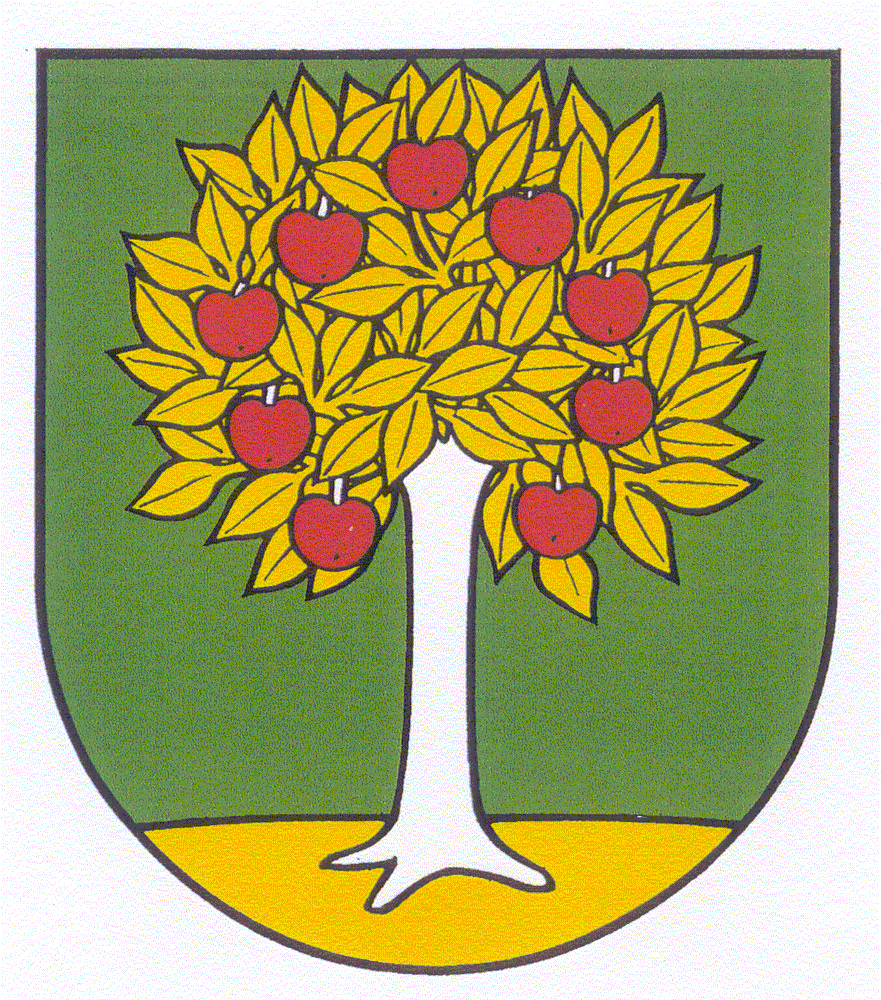                Obecný úrad, 92062, Horné Otrokovce č. 146                                                               Súhrnná správa o zákazkách podľa § 9 ods. 9                                                                                                                             Zákona č 25/2004 Z. z. o verejnom obstarávaní a o zmene a doplnení niektorých                                                                                                                                      zákonov v z.n.p., s predpokladanou hodnotou rovnakou alebo vyššou než 5000,00 €                                                                                                                                     3.štvrťrok 2016 / od 1.7.2017 – 30.9.2017/V Horných Otrokovciach, dňa 02.10.2017Vypracovala: Miroslava ChovanováPoradiePredmet zákazkyHodnota zákazkyIdentifikácia dodávateľa1.02.03.04.0